Lehrerhinweise zu Book Creator (Stand Mai 2018)In diesem Dokument sind Informationen zusammengetragen worden, falls noch nicht mit book creator gearbeitet wurde.Lehreraccount anlegenFür Lehrer muss zunächst ein (kostenloser) Account angelegt werden, entweder über den Chrome Browser (in Windows oder auf Ipad/ Mac, https://app.bookcreator.com/) oder es kann die (kostenlose Variante der) App auf einem Ipad/ Mac installiert werden. Für den Account genutzt werden kann ein Google Account, eine Mailadresse oder ein Office 365 Account.Im neu angelegten Account gibt es ein kurzes Tutorial (aktuell nur auf Englisch) mit dem die Handhabung schnell erklärt und geübt werden.Verwaltung bei Book Creator (Lehreraccount)Loggt man sich in die App ein, dann kann die Lehrkraft eine „library“ (Bibliothek) anlegen in der die Schüler dann einzelne „books“ (Bücher) erstellen können. Diese Bücher können von der Lehrkraft abschließend zusammengelegt werden um ein großes gemeinsames Buch zu erstellen. Die Lehrkraft hat die Möglichkeit dann noch Seiten zu verschieben und zu löschen, sowie Inhalte zu bearbeiten. Schüler ordnen sich über einen Code der library der Lehrkraft zu. In der kostenlosen Version kann z.Z. eine Bibliothek mit bis zu 40 Büchern je Lehreraccount angelegt werden. Die bezahlte Version bietet neben einer größeren Anzahl von Büchern und Bibliotheken auch die Möglichkeit kollaborativ zu arbeiten, d.h. Schüler arbeiten zeitgleich auf unterschiedlichen Seiten eines Buches. Aktuell gibt es die Möglichkeit die kollaborative Zusammenarbeit für 14 Tage umsonst zu testen. 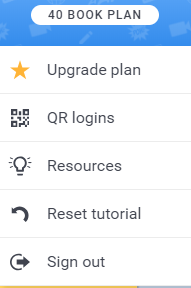 Bücher können jederzeit veröffentlicht werden (abrufbar über einen Link), sowie als pdf-Dokument heruntergeladen und gedruckt werden. Die Veröffentlichung kann jederzeit wieder aufgehoben werden.Bearbeitung des Ebooks durch Schüler_innenMöchten Schüler_innen Book Creator über Chrome verwenden, so muss zunächst der Google Chrome Browser auf allen Schülergeräten installiert werden. Auf Ipads/Macs kann alternativ die App installiert werden.Die Schüler_innen können sich über einen QR-Code, den die Lehrkraft erstellt, dem Lehreraccount zuordnen ohne dass eine Mailadresse oder andere Infos eingetragen werden müssen. Eine Liste mit QR-Codes für jede Schülergruppe kann über „QR logins“ erstellt werden (siehe Abbildung 1).Alternativ können sich Schüler_innen mit einem eigenen Google oder Office 365 Account einloggen. 